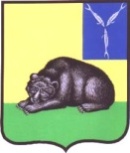 ГЛАВА  МУНИЦИПАЛЬНОГО  ОБРАЗОВАНИЯ   ГОРОД  ВОЛЬСКВОЛЬСКОГО МУНИПЦИПАЛЬНОГО РАЙОНАСАРАТОВСКОЙ ОБЛАСТИР А С П О Р Я Ж Е Н И Еот  07.05.2018 г.                                  №  4-рк                                        г. ВольскО назначении должностного лица, ответственного за включение сведений в реестр лиц,уволенных в связи с утратой доверия,и исключение сведений из него              В соответствии с постановлением Правительства Российской Федерации от 5 марта 2018 года № 228 «О реестре лиц, уволенных в связи с утратой доверия», распоряжением Правительства Саратовской области от 16 апреля 2018 года № 104-Пр «О должностном лице, ответственном за включение сведений в реестр лиц, уволенных в связи с утратой доверия, и исключение сведений из него»:              1. Назначить Долотову Ирину Геннадьевну, заместителя главы муниципального образования город Вольск – Секретарь Совета, ответственной за направление сведений о лице, к которому было применено взыскание в виде увольнения (освобождения от должности) в связи с утратой доверия за совершение коррупционного правонарушения в Правительство Саратовской области для их включения в реестр лиц, уволенных с утратой доверия, а также для исключения из реестра сведений с приложением копии данного акта при наличии.               2. Контроль за исполнением настоящего распоряжения оставляю за собой. Глава муниципального образования                                                В.В. Гуменюк город Вольск  